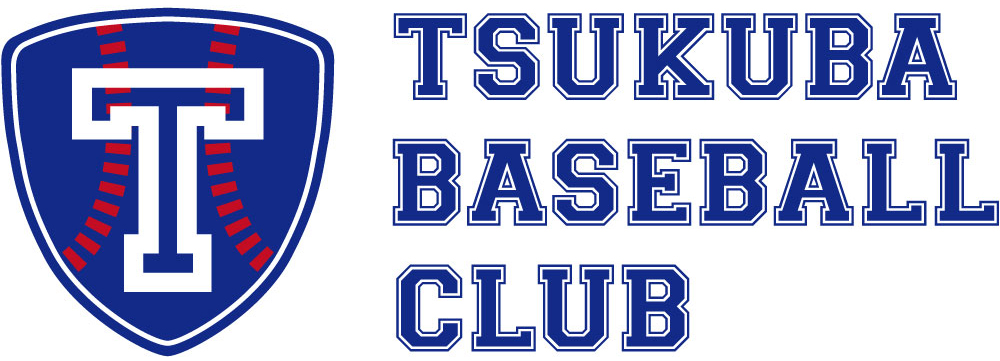 　　　　　　平成	年　　　月　　　日つくばフューチャーズ入会申込書および誓約書この度（一社）つくばベースボールクラブ「つくばフューチャーズ」に入会を申請致します。その際，下記記載事項につきましては厳守致します。記一　運営，練習方法に関しては，クラブの指示に従い，一切の異議は申し立てません。二　自宅および学校から練習場所および試合会場までの移動中の事故・負傷について，チーム，ならびに責任者に対しての異議，申し立ては行いません。※クラブでスポーツ安全保険に加入致します。三　練習等につきましては，ルールおよびマナーを守り，見学致します。			　選　手　氏　名		保護者　氏　名			　　　　　　　　印ﾌﾘｶﾞﾅ生年月日(西暦)　　　　年　　　月　　日　　　歳氏名生年月日(西暦)　　　　年　　　月　　日　　　歳住所　〒在籍小学校：住所　〒在籍小学校：携帯電話　　　　　　　　　　携帯mail（必須）　　　　　　　　　　　　　　　　　携帯電話　　　　　　　　　　携帯mail（必須）　　　　　　　　　　　　　　　　　ﾌﾘｶﾞﾅﾌﾘｶﾞﾅ保護者氏名:保護者氏名:その他特記事項：けが、病気（ぜんそく，貧血）など伝えておきたい事などその他特記事項：けが、病気（ぜんそく，貧血）など伝えておきたい事など